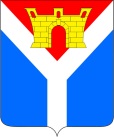 АДМИНИСТРАЦИЯ  УСТЬ-ЛАБИНСКОГО ГОРОДСКОГО ПОСЕЛЕНИЯ  УСТЬ-ЛАБИНСКОГО  РАЙОНА П О С Т А Н О В Л Е Н И Еот 24.08.2021           				                                                   № 762город Усть-ЛабинскО признании утратившим силу постановления администрации              Усть-Лабинского городского поселения Усть-Лабинского района                  от 15 августа 2018 года № 654 «Об утверждении административного регламента предоставления администрацией Усть-Лабинского городского поселения Усть-Лабинского района муниципальной услуги «Выдача справок»По результатам мониторинга правоприменения принятых администрацией Усть-Лабинского городского поселения Усть-Лабинского района правовых актов, ввиду отмены ведения поквартирных карточек, домовых книг, журнала учета заявлений о регистрации по месту пребывания и выдачи свидетельств о регистрации по месту пребывания, ведения карточек регистрации, ведения журнала учета заявлений и выдачи свидетельств о регистрации по месту жительства, на основании приказа Министерства внутренних дел Российской Федерации от 31 декабря 2017 года № 984 «Об утверждении Административного регламента Министерства внутренних дел Российской Федерации по предоставлению государственной услуги по регистрационному учету граждан Российской Федерации по месту пребывания и по месту жительства в пределах Российской Федерации», руководствуясь Уставом Усть-Лабинского городского поселения Усть-Лабинского района, п о с т а н о в л я ю:1. Постановление администрации Усть-Лабинского городского поселения Усть-Лабинского района от 15 августа 2018 года № 654 «Об утверждении административного регламента предоставления администрацией Усть-Лабинского городского поселения Усть-Лабинского района муниципальной услуги «Выдача справок» (с изменениями от 18 июля 2019 года № 538, от 22 марта 2021 года           № 284) признать утратившим силу.2. Отделу по общим и организационным вопросам администрации                        Усть-Лабинского городского поселения Усть-Лабинского района (Владимирова) опубликовать настоящее постановление в районной газете «Сельская новь» и разместить  на официальном сайте администрации             Усть-Лабинского городского поселения Усть-Лабинского района в сети Интернет www.gorod-ust-labinsk.ru.	3. Контроль за выполнением настоящего постановления возложить на заместителя главы Усть-Лабинского городского поселения Усть-Лабинского района А.Г. Титаренко.	4. Настоящее постановление вступает в силу после его официального опубликования.Исполняющий обязанности главыУсть-Лабинского городского поселенияУсть-Лабинского района                                                                       В.А. Королев